П О С Т А Н О В Л Е Н И Еот 26.11.2018   № 1466г. МайкопО внесении изменений в Административный регламент Администрации муниципального образования «Город Майкоп» по предоставлению муниципальной услуги «Выдача выписки из похозяйственной книги, справки о произведённой сельскохозяйственной продукции на принадлежащемгражданину (членам его семьи) земельном участке»В целях приведения в соответствие с Федеральным законом от 27.07.2010 № 210-ФЗ «Об организации предоставления государственных и муниципальных услуг», п о с т а н о в л я ю:1. Внести в Административный регламент Администрации муниципального образования «Город Майкоп» по предоставлению муниципальной услуги «Выдача выписки из похозяйственной книги, справки о произведённой сельскохозяйственной продукции на принадлежащем гражданину (членам его семьи) земельном участке», утвержденный постановлением Администрации муниципального образования «Город Майкоп» от 20.08.2014 № 574 «Об утверждении Административного регламента Администрации муниципального образования «Город Майкоп» по предоставлению муниципальной услуги «Выдача выписки из похозяйственной книги, справки о произведённой сельскохозяйственной продукции на принадлежащем гражданину (членам его семьи) земельном участке» (в редакции постановлений Администрации муниципального образования «Город Майкоп» от 09.02.2015 № 72, от 13.07.2016 № 581, от 11.09.2018 № 1128), следующие изменения: 1.1. Пункт 2.6.2 изложить в следующей редакции:«2.6.2. В целях получения справки о произведенной сельскохозяйственной продукции на принадлежащем гражданину (членам его семьи) земельном участке заявители представляют в уполномоченный орган следующие документы: -документ, удостоверяющий личность заявителя;- сведения о производимой на принадлежащем заявителю (членам его семьи) земельном участке сельскохозяйственной продукции.- документ, подтверждающий полномочия представителя физического лица.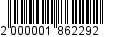 После изучения документов, указанных в пунктах 2.6.1., 2.6.2. и оформления запрашиваемых заявителем документов, либо уведомления об отказе в предоставлении муниципальной услуги, должностное лицо, уполномоченное на предоставление муниципальной услуги, возвращает заявителю оригиналы представленных документов, удостоверяющих личность заявителя и подтверждающих полномочия представителя    физического лица.Уполномоченный орган не вправе требовать от заявителя: 1) представления документов и информации или осуществления действий, представление или осуществление которых не предусмотрено нормативными правовыми актами, регулирующими отношения, возникающие в связи с предоставлением муниципальной услуги, а также пунктами 2.6.1, 2.6.2 административного регламента;2) представления документов и информации, в том числе подтверждающих внесение заявителем платы за предоставление муниципальной услуги, которые находятся в распоряжении органов, предоставляющих государственные услуги, органов, предоставляющих муниципальные услуги, иных государственных органов, органов местного самоуправления либо подведомственных государственным органам или органам местного самоуправления организаций, участвующих в предоставлении государственных и муниципальных услуг, за исключением документов, включенных в определенный части 6 статьи 7 Федерального закона от 27.07.2010 № 210-ФЗ «Об организации предоставления государственных муниципальных услуг» перечень документов. Заявитель вправе представить указанные документы и информацию по собственной инициативе;3) осуществления действий, в том числе согласований, необходимых для получения муниципальной услуги и связанных с обращением в иные государственные органы, органы местного самоуправления, организации, за исключением получения услуг и получения документов и информации, предоставляемых в результате предоставления таких услуг, включенных в перечни, указанные в части 1 статьи 9 Федерального закона от 27.07.2010 № 210-ФЗ «Об организации предоставления государственных муниципальных услуг»	;4) представления документов и информации, отсутствие и (или) недостоверность которых не указывались при первоначальном отказе в приеме документов, необходимых для предоставления муниципальной услуги, либо в предоставлении муниципальной услуги, за исключением следующих случаев:а) изменение требований нормативных правовых актов, касающихся предоставления муниципальной услуги, после первоначальной подачи заявления о предоставлении муниципальной услуги;б) наличие ошибок в заявлении о предоставлении муниципальной услуги и документах, поданных заявителем после первоначального отказа в приеме документов, необходимых для предоставления муниципальной услуги, либо в предоставлении муниципальной услуги и не включенных в представленный ранее комплект документов;в) истечение срока действия документов или изменение информации после первоначального отказа в приеме документов, необходимых для предоставления муниципальной услуги, либо в предоставлении муниципальной услуги;	г) выявление документально подтвержденного факта (признаков) ошибочного или противоправного действия (бездействия) должностного лица органа, предоставляющего муниципальную услугу, муниципального служащего, работника многофункционального центра, при первоначальном отказе в приеме документов, необходимых для предоставления и муниципальной услуги, либо в предоставлении муниципальной услуги, о чем в письменном виде за подписью руководителя органа, предоставляющего муниципальную услугу, руководителя многофункционального центра при первоначальном отказе в приеме документов, необходимых для предоставления муниципальной услуги, уведомляется заявитель, а также приносятся извинения за доставленные неудобства.».1.2. В пункте 5.2.:а) в подпункте 3 слова «документов, не предусмотренных» заменить словами «документов или информации либо осуществления действий, представление или осуществление которых не предусмотрено»;б) дополнить подпунктом 10 следующего содержания:«10) требование у заявителя при предоставлении муниципальной услуги документов или информации, отсутствие и (или) недостоверность которых не указывались при первоначальном отказе в приеме документов, необходимых для предоставления муниципальной услуги, либо в предоставлении муниципальной услуги, за исключением случаев, предусмотренных пунктом 4 части 1 статьи 7 Федерального закона от 27.07.2010 № 210-ФЗ,».1.3. Пункт 5.8. дополнить подпунктами 5.8.1., 5.8.2. следующего содержания:«5.8.1. В случае признания жалобы подлежащей удовлетворению в ответе заявителю, указанном в пункте 5.8., дается информация о действиях, осуществляемых органом, предоставляющим муниципальную услугу, либо организацией, предусмотренной частью 1.1 статьи 16 Федерального закона от 27.07.2010 № 210-ФЗ, в целях незамедлительного устранения выявленных нарушений при оказании муниципальной услуги, а также приносятся извинения за доставленные неудобства и указывается информация о дальнейших действиях, которые необходимо совершить заявителю в целях получения муниципальной услуги.5.8.2. В случае признания жалобы не подлежащей удовлетворению в ответе заявителю, указанном в пункте 5.8., даются аргументированные разъяснения о причинах принятого решения, а также информация о порядке обжалования принятого решения.».2. Опубликовать настоящее постановление в газете «Майкопские новости» и разместить на официальном сайте Администрации муниципального образования «Город Майкоп».3. Постановление «О внесении изменений в Административный регламент Администрации муниципального образования «Город Майкоп» по предоставлению муниципальной услуги «Выдача выписки из похозяйственной книги, справки о произведённой сельскохозяйственной продукции на принадлежащем гражданину (членам его семьи) земельном участке» вступает в силу со дня его официального опубликования.Глава муниципального образования«Город Майкоп»                                                                           А.Л. ГетмановАдминистрация муниципального образования «Город Майкоп»Республики Адыгея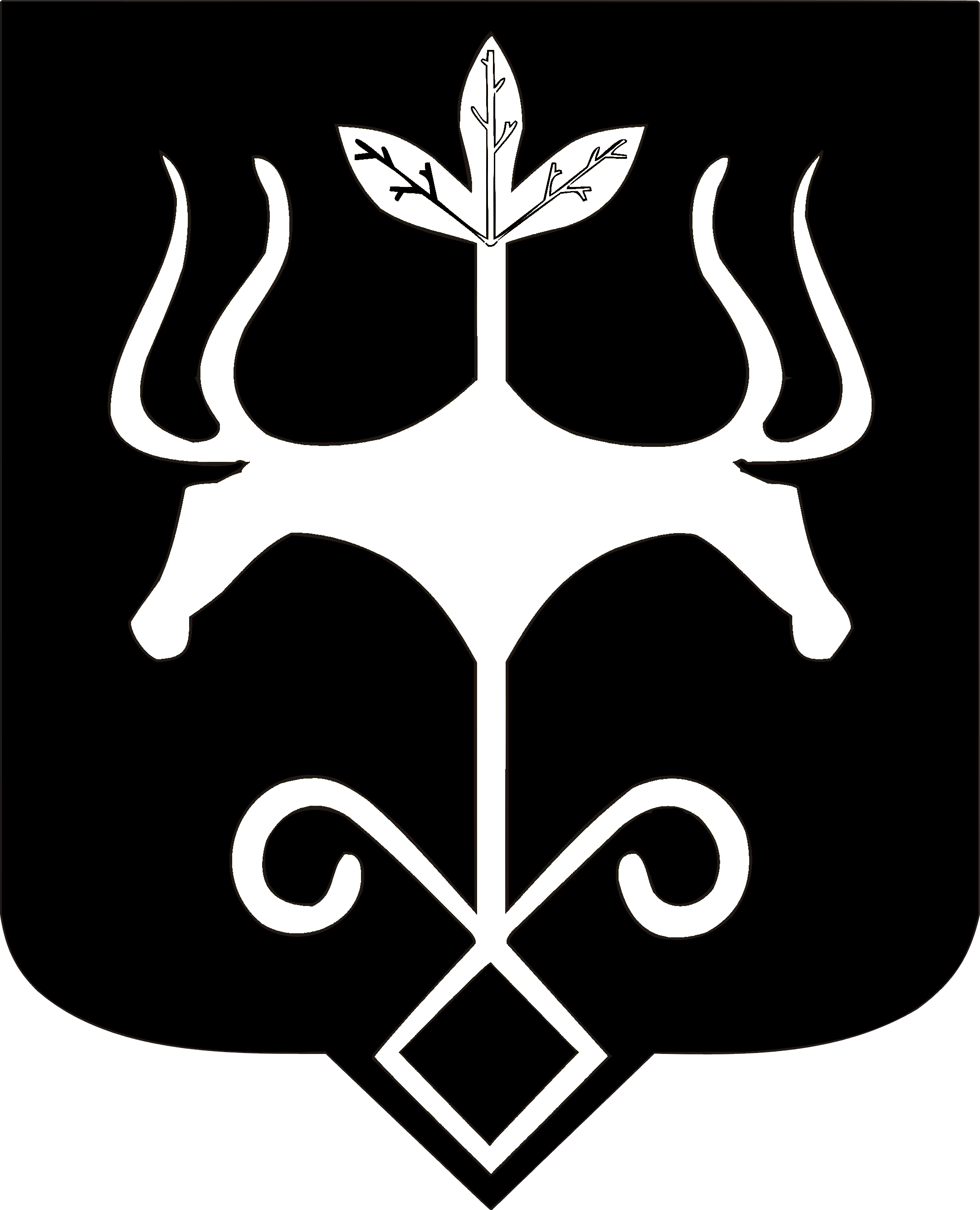 Адыгэ Республикэммуниципальнэ образованиеу
«Къалэу Мыекъуапэ» и Администрацие